	Ф А1.1-26-114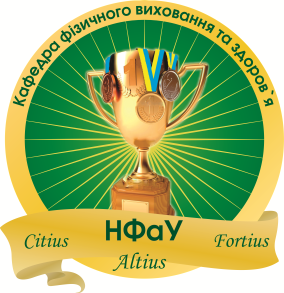 Календарно-тематичний план практичних занятьз фізичного виховання для студентів 2 курсу Легка атлетика       спеціальності 226 Фармація	       ТПКЗ.м.16 (5,0д.) – 01,02,03 гр.	       ( весняний семестр, 2017-2018 н.р.)Завідувач кафедри фізичного виховання та здоров’я 										В. С. Лобода№з/пНазва темиОбсяг у годинахДата проведенняБалиmax-minЗмістовний модуль 7. Удосконалення техніки виконання фізичних вправ на розвиток фізичних якостей.Змістовний модуль 7. Удосконалення техніки виконання фізичних вправ на розвиток фізичних якостей.Змістовний модуль 7. Удосконалення техніки виконання фізичних вправ на розвиток фізичних якостей.Змістовний модуль 7. Удосконалення техніки виконання фізичних вправ на розвиток фізичних якостей.33ПЗ.33.Загальна фізична підготовка. Оволодіння основними засобами розвитку гнучкості. Естафети.422.01-04.02.2-334ПЗ.34. Загальна фізична підготовка. Розвиток швидкісно-силових якостей за допомогою стрибкових вправ. Колове тренування.405.02-18.02.2-435ПЗ.35. Загальна фізична підготовка. Оволодіння основними засобами розвитку сили. Естафети.419.02-04.03.2-436ПЗ.36. Кросова підготовка. Оволодіння основними засобами розвитку витривалості. 405.03-18.03.3-437ПЗ.37. Підсумковий контроль засвоєння ЗМ 7:.219.03-25.0312-20Всього за ЗМ 7:Змістовний модуль 8. Підвищення професійно-прикладної фізичної підготовки засобами легкої атлетики.Змістовний модуль 8. Підвищення професійно-прикладної фізичної підготовки засобами легкої атлетики.Змістовний модуль 8. Підвищення професійно-прикладної фізичної підготовки засобами легкої атлетики.Змістовний модуль 8. Підвищення професійно-прикладної фізичної підготовки засобами легкої атлетики.38ПЗ.38.Удосконалення техніки естафетного бігу. Біг по віражу, прямій та передача естафетної палочки. Естафета. Оволодіння основними засобами розвитку сили. 426.03-08.043-539ПЗ.39. Удосконалення техніка стрибка у довжену з розбігу способом «прогнувшись». Оволодіння основними засобами розвитку стрибучості.409.04-22.043-440ПЗ.40. Загальна фізична підготовка. Спеціально бігові та стрибкові вправи. Оволодіння основними засобами розвитку витривалості.423.04-06.052-441ПЗ.41. Удосконалення техніки виконання спеціально-бігових та стрибкових вправ легкоатлета. Колове тренування.207.05-13.052-442ПЗ.42. Підсумковий контроль засвоєння ЗМ 8. Оцінка практичних умінь та навичок у розділі «Легка атлетика», а також підрахунок рейтингових балів за весняний семестр.414.05-27.0512-20Всього за ЗМ 8:30-50Всього за вивчення модуля 43660-100СУЯ НФаУРедакція 01Дата введення 20.03.2017  р.Стор. 1 із 5